                                                               Филиал Муниципального автономного общеобразовательного учреждения                                                                                                             «Прииртышская средняя общеобразовательная школа»-«Полуяновская СОШ»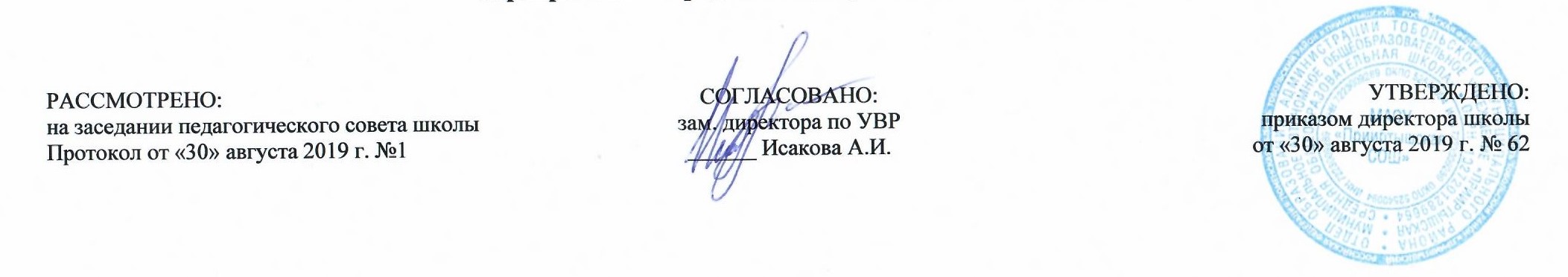 РАБОЧАЯ ПРОГРАММА                                                                                          по алгебре и началам анализа (базовый уровень)                                                                                                              для 11 класса на 2019-2020 учебный год Планирование составлено в соответствии  ФКГОС ООО                                                                                                                       Составитель программы: Курманалеева Равия Рисовнаучитель математики первой квалификационной категории                                                                                                           д.Полуянова
                                                                                                               2019Пояснительная запискаРабочая программа по предмету  «Алгебра» для обучающихся 11 класса составлена в соответствии с примерной рабочей программой по алгебре и начала математического анализа. 10-11 классы, разработанные в соответствии с требованиями примерной образовательной программы. Базовый и профильный уровни,  / автор составитель Н.А.Ким, Волгоград , изд. Учитель,-2013 г.., к завершенной предметной линии учебников/ авт.- сост. И.И.Зубарева, А.Г. Мордкович.-3-е изд., и доп.- М.: Мнемозина, 2011.-63с  На изучение предмета «Алгебра» в 11классе в учебном плане отводится 3 часа в неделю, 102 часа в год.Требования к уровню подготовки выпускниковВ результате изучения математики на базовом уровне выпускник должен:знать/понимать- значение математической науки для решения задач, возникающих в теории и практике; широту и в то же время ограниченность применения математическихметодов к анализу и исследованию процессов и явлений в природе и обществе;- значение практики и вопросов, возникающих в самой математике для формирования и развития математической науки; историю развития понятия числа,создания математического анализа, возникновения и развития геометрии;- универсальный характер законов логики математических рассуждений, их применимость во всех областях человеческой деятельности;- вероятностный характер различных процессов окружающего мира.Уметь:- выполнять арифметические действия, сочетая устные и письменные приемы, применение вычислительных устройств; находить значения корня натуральнойстепени, степени с рациональным показателем, логарифма, используя при необходимости вычислительные устройства; пользоваться оценкой и прикидкой припрактических расчетах;- проводить по известным формулам и правилам преобразования буквенных выражений, включающих степени, радикалы, логарифмы и тригонометрическиефункции;- вычислять значения числовых и буквенных выражений, осуществляя необходимые подстановки и преобразования;использовать приобретенные знания и умения в практической деятельности и повседневной жизни для:- практических расчетов по формулам, включая формулы, содержащие степени, радикалы, логарифмы и тригонометрические функции, используя принеобходимости справочные материалы и простейшие вычислительные устройства.Функции и графикиУметь:- определять значение функции по значению аргумента при различных способах задания функции;- строить графики изученных функций;- описывать по графику и в простейших случаях по формуле поведение и свойства функций, находить по графику функции наибольшие и наименьшие значения;- решать уравнения, простейшие системы уравнений, используя свойства функций и их графиков;использовать приобретенные знания и умения в практической деятельности и повседневной жизни для:- описания с помощью функций различных зависимостей, представления их графически, интерпретации графиков.Начала математического анализаУметь:- вычислять производные и первообразные элементарных функций, используя справочные материалы;- исследовать в простейших случаях функции на монотонность, находить наибольшие и наименьшие значения функций, строить графики многочленов  простейших рациональных функций с использованием аппарата математического анализа- вычислять в простейших случаях площади с использованием первообразной;использовать приобретенные знания и умения в практической деятельности и повседневной жизни для:- решения прикладных задач, в том числе социально-экономических и физических, на наибольшие и наименьшие значения, на нахождение скорости и ускорения.уравнения и неравенствауметь:- решать рациональные, показательные и логарифмические уравнения и неравенства, простейшие иррациональные и тригонометрическиеуравнения, их системы;- составлять уравнения и неравенства по условию задачи;- использовать для приближенного решения уравнений и неравенств графический метод;- изображать на координатной плоскости множества решений простейших уравнений и их систем;использовать приобретенные знания и умения в практической деятельности и повседневной жизни для:- построения и исследования простейших математических моделей.Элементы комбинаторики, статистики и теории вероятностейУметь:- решать простейшие комбинаторные задачи методом перебора, а также с использованием известных формул;- вычислять в простейших случаях вероятности событий на основе подсчета числа исходов;использовать приобретенные знания и умения в практической деятельности и повседневной жизни для:- анализа реальных числовых данных, представленных в виде диаграмм, графиков;- анализа информации статистического характера.использовать приобретенные знания и умения в практической деятельности и повседневной жизни для:практических расчетов по формулам, включая формулы, содержащие степени, радикалы, логарифмы и тригонометрические функции, используя при необходимости справочные материалы и простейшие вычислительные устройства.Критерии и нормы оценки знаний, умений и навыков обучающихсяОценка письменных контрольных работ.Ответ оценивается отметкой «5», если:работа выполнена полностью;в логических рассуждениях и обосновании решения нет пробелов и ошибок;в решении нет математических ошибок (возможна одна неточность, описка, которая не является следствием незнания или непонимания учебного материала).Отметка «4» ставится в следующих случаях:работа выполнена полностью, но обоснования шагов решения недостаточны (если умение обосновывать рассуждения не являлось специальным объектом проверки);допущены одна ошибка или есть два – три недочёта в выкладках, рисунках, чертежах или графиках (если эти виды работ не являлись специальным объектом проверки).Отметка «3» ставится, если:допущено более одной ошибки или более двух – трех недочетов в выкладках, чертежах или графиках, но обучающийся обладает обязательными умениями по проверяемой теме.Отметка «2» ставится, если:допущены существенные ошибки, показавшие, что обучающийся не обладает обязательными умениями по данной теме в полной мере.Учитель может повысить отметку за оригинальный ответ на вопрос или оригинальное решение задачи, которые свидетельствуют о высоком математическом развитии обучающегося; за решение более сложной задачи или ответ на более сложный вопрос, предложенные обучающемуся дополнительно после выполнения им каких-либо других заданий.Оценка устных ответов.Ответ оценивается отметкой «5», если ученик:полно раскрыл содержание материала в объеме, предусмотренном программой и учебником;изложил материал грамотным языком, точно используя математическую терминологию и символику, в определенной логической последовательности;правильно выполнил рисунки, чертежи, графики, сопутствующие ответу;показал умение иллюстрировать теорию конкретными примерами, применять ее в новой ситуации при выполнении практического задания;продемонстрировал знание теории ранее изученных сопутствующих тем, сформированность и устойчивость используемых при ответе умений и навыков;отвечал самостоятельно, без наводящих вопросов учителя;возможны одна – две неточности при освещение второстепенных вопросов или в выкладках, которые ученик легко исправил после замечания учителя.Ответ оценивается отметкой «4», если удовлетворяет в основном требованиям на оценку «5», но при этом имеет один из недостатков:в изложении допущены небольшие пробелы, не исказившее математическое содержание ответа;допущены один – два недочета при освещении основного содержания ответа, исправленные после замечания учителя;допущены ошибка или более двух недочетов при освещении второстепенных вопросов или в выкладках, легко исправленные после замечания учителя.Отметка «3» ставится в следующих случаях:неполно раскрыто содержание материала (содержание изложено фрагментарно, не всегда последовательно), но показано общее понимание вопроса и продемонстрированы умения, достаточные для усвоения программного материала;имелись затруднения или допущены ошибки в определении математической терминологии, чертежах, выкладках, исправленные после нескольких наводящих вопросов учителя;ученик не справился с применением теории в новой ситуации при выполнении практического задания, но выполнил задания обязательного уровня сложности по данной теме;при достаточном знании теоретического материала выявлена недостаточная сформированность основных умений и навыков.Отметка «2» ставится в следующих случаях:не раскрыто основное содержание учебного материала;обнаружено незнание учеником большей или наиболее важной части учебного материала;допущены ошибки в определении понятий, при использовании математической терминологии, в рисунках, чертежах или графиках, в выкладках, которые не исправлены после нескольких наводящих вопросов учителя.СОДЕРЖАНИЕ УЧЕБНОГО ПРЕДМЕТА «Алгебра и начала анализа»Повторение курса 10 класса(8  ч)Первообразная и интеграл (8  ч)Первообразная и неопределенный интеграл. Правила отыскания первообразных. Таблица основных неопределенных интегралов.Задачи, приводящие к понятию определенного интеграла. Понятие определенного интеграла. Формула Ньютона — Лейбница. Вычисление площадей плоских фигур с помощью определенного интеграла.Степени и корни. Степенные функции (18 ч)Понятие корня n-й степени из действительного числа. Функции у =, их свойства и графики. Свойства корня n-й степени. Преобразование выражений, содержащих радикалы. Степень с рациональным показателем и ее свойства.  Понятие степени с действительным показателем. Свойства степени  с действительным показателем. Степенные функции, их свойства и графикиПоказательная и логарифмическая функции (29 ч)Показательная функция, ее свойства и график. Показательные уравнения. Показательные неравенства.Понятие логарифма. Функция у = log a x, ее свойства и график. Свойства логарифмов.  Основное логарифмическое тождество. Логарифм произведения, частного, степени. Переход к новому основанию логарифма. Десятичный и натуральный логарифмы, число e. Преобразование простейших выражений, включающие арифметические операции, а также  операцию возведения в степень и операцию логарифмирования.  Логарифмические уравнения. Логарифмические неравенства. Дифференцирование показательной и логарифмической функцийЭлементы математической статистики, комбинаторики и теории вероятностей (15 ч) Табличное и графическое представление данных. Числовые характеристики рядов данных. Поочередный  и одновременный выбор  нескольких элементов  из конечного множества. Формулы числа перестановок, сочетаний, размещений. Решение комбинаторных задач. Формула бинома Ньютона.  Свойства биноминальных коэффициентов. Треугольник Паскаля. Элементарные и сложные события. Случайные события и их вероятности. Статистическая обработка данных. Простейшие вероятностные задачи. Сочетания и размещения.  Понятие о независимости событий. Вероятность и статистическая частота  наступления события. Решение практических задач с применением вероятностных методов. Рассмотрение  случаев и вероятность суммы  несовместных событий, вероятность противоположного события.Уравнения и неравенства. Системы уравнений и неравенств (19 ч)Равносильность уравнений. Общие методы решения уравнений: замена уравнения h(f(x)) = h(g(x)) уравнением f(x) = g(x), разложение на множители, введение новой переменной, функционально-графический метод Решение  простейших систем  уравнений с двумя неизвестными.Решение неравенств с одной переменной. Равносильность неравенств, системы и совокупности неравенств, иррациональные неравенства, неравенства с модулями. Системы уравнений. Использование  свойств и графиков функций при решении уравнений и неравенств. Метод интервалов. Изображение на координатной плоскости множества решений уравнений и неравенств с двумя переменными и их систем.  Применение математических методов при решении содержательных задач из различных областей науки и практики Интерпретация результата, учет реальных ограничений.Уравнения и неравенства с параметрами. Тематическое планирование №            ТемыКоличество часовКоличество часов№            ТемыПримерная программаРабочая программаПовторение курса 10 класса881Повторение. Тригонометрические функции, их свойства и графики2Повторение Преобразование тригонометрических выражений 3Повторение. Решение тригонометрических уравнений4Повторение. Решение тригонометрических уравнений и неравенств5Повторение. Производная и ее применение 6Повторение. Производная и ее применение 7Повторение. Производная и ее применение8Обобщение и систематизация знаний на повторениеПервообразная и интеграл 889Первообразная. Правила отыскания первообразных10Первообразная. Правила отыскания первообразных11Неопределенный интеграл12Определенный интеграл 13Определенный интеграл 14Вычисление площадей плоских фигур с помощью определенного интеграла15Вычисление площадей плоских фигур с помощью определенного интеграла16Обобщение  и систематизация знаний по теме «Первообразная и интеграл». (№ 1)Степени и корни. Степенные функции 181817Понятие корня п-й степени из действительного числа 18Понятие корня п-й степени из действительного числа 19Функция у =    ее свойство и графики20Функция у =    ее свойство и графики 21Функция  у =      ее свойство и графики22Свойства корня  п-й степени23Свойства корня  п-й степени 24Свойства корня   п-й степени 25Преобразование выражений, содержащих радикалы 26Преобразование выражений, содержащих радикалы 27Преобразование выражений, содержащих радикалы 28Обобщение и систематизация знаний по теме: «Степени и корни»(№ 2)29Обобщение понятия о показателе степени30Обобщение понятия о показателе степени31Обобщение понятия о показателе степени32Степенные функции, их свойства и графики33Степенные функции, их свойства и графики34Степенные функции, их свойства и графикиПоказательная и логарифмическая функции 292935Показательная функция, ее свойства и график36Показательная функция, ее свойства и график37Показательная функция, ее свойства и график 38Показательные уравнения 39Показательные уравнения 40Показательные неравенства 41Показательные неравенства42Обобщение и систематизация знаний по теме: «Показательные уравнения неравенства»(№3)43Понятие логарифма 44Понятие логарифма 45Логарифмическая функция, ее свойства и график 46Логарифмическая функция, ее свойства и график 47Логарифмическая функция, ее свойства и график 48Свойства логарифма 49Свойства логарифма50Свойства логарифма51Логарифмические уравнения52Логарифмические уравнения53Логарифмические уравнения54Обобщение и систематизация знаний по теме «Логарифмические уравнения»(№4)55Логарифмические неравенства 56Логарифмические неравенства57Логарифмические неравенства58Переход к новому основанию 59Переход к новому основанию 60Дифференцирование показательной и логарифмической функций61Дифференцирование показательной и логарифмической функций62Дифференцирование показательной и логарифмической функций63Обобщение и систематизация знаний по теме : «Логарифмические неравенства»(№ 5)Элементы математической статистики, комбинаторики и теории вероятностей 151564Статистическая обработка данных 65Статистическая обработка данных 66Статистическая обработка данных 67Простейшие вероятностные задачи 68Простейшие вероятностные задачи 69Простейшие вероятностные задачи 70Сочетания и размещения 71Сочетания и размещения 72Сочетания и размещения 73Формула бинома Ньютона 74Формула бинома Ньютона 75Случайные события 76Случайные события 77Случайные события 78Обобщение и систематизация знаний по теме: «Комбинаторика и теория вероятности» (№ 6)Системы уравнений и неравенств 191979Равносильность уравнений 80Равносильность уравнений 81Общие методы решения уравнений 82Общие методы решения уравнений 83Общие методы решения уравнений 84Решение неравенств с одной переменной 85Решение неравенств с одной переменной 86Решение неравенств с одной переменной 87Решение неравенств с одной переменной 88Уравнения и неравенства с двумя переменными89Уравнения и неравенства с двумя переменными 90Системы уравнений 91Системы уравнений 92Системы уравнений93Системы уравнений 94Уравнения и неравенства с параметрами95Уравнения и неравенства с параметрами 96Уравнения и неравенства с параметрами 97Обобщение и систематизация знаний по теме: Уравнения и неравенства(№ 7)Обобщающее повторение5598Повторение: Преобразование выражений.99Повторение. Функция.100Итоговое обобщение и систематизация знаний ( № 8) 101Повторение. Показательные уравнения и неравенства102Повторение.ЛогарифмыИтого 1021021 четверть24242 четверть24243 четверть30304 четверть2424